О создании профилактических групп по предупреждению и профилактике пожаров на территории сельского поселения Горьковский сельсовет муниципального района Кушнаренковский район Республики БашкортостанВ соответствии с Федеральными законами от 21. 12. 94 № 69-ФЗ «О пожарной безопасности», от 06. 10.2003 № 131-ФЗ «Об общих принципах организации местного самоуправления в Российской Федерации» (с изменениями), от 22.07.2008 № 123-ФЗ «Технический регламент о требованиях пожарной безопасности», в целях предупреждения пожаров и гибели людей в них, в границах сельского поселения Горьковский сельсовет   ПОСТАНОВЛЯЮ: Создать на территории сельского поселения Горьковский сельсовет муниципального района Кушнаренковский район Республики Башкортостан профилактические группы из числа работников и актива сельского поселения, социальных работников, добровольных пожарных и депутатов Совета сельского поселения. (Приложение №1).Профилактической группе осуществить сплошной поквартирный и подворовой обход закрепленной территории, с проведением разъяснительной работы (обучение) среди населения о соблюдении мер пожарной безопасности. По каждому факту пожара проводить собрания (сходы) с населением с разъяснением причин пожара и необходимости выполнения требований пожарной безопасности с представлением протокола собрания в ОНД Кушнаренковского района. Ежегодно организовывать проверки мест проживания инвалидов и престарелых, одиноких лиц преклонного возраста, многодетных, и оказать необходимую помощь по устранению противопожарных нарушений. Завести учет неблагополучных граждан, приезжих и проводить с ними инструктаж о мерах пожарной безопасности.5.        Контроль за выполнением настоящего постановления возложить на председателя КЧС и ОПБ сельского поселения Горьковский сельсовет муниципального района Кушнаренковский район Мирсаитову Р.Ф.Глава администрации  СП Горьковский сельсовет                                                  Д.И.ШарафеевПрииложение №1 к постановлению главы администрации сельского поселения Горьковский сельсовет МР Кушнаренковский район от «25»  апреля 2018 г. № 11СОСТАВпо определению профилактических групп на территории сельского поселения Горьковский сельсовет МР Кушнаренковский район РББашkортостан  РеспубликаhыКушнаренко районы муниципаль районынынгорький ауыл советы ауыл билeмehе хакимиeте452246, Илек ауылы, Коминтерн урамы , 20Тел. 5-43-32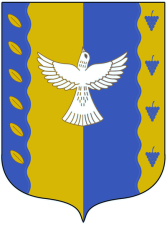 Республика  БашкортостанАдминистрация сельского поселения ГОРЬКОВСКИЙ  сельсовет  муниципального  района Кушнаренковский район452246, с.Иликово, ул.Коминтерна, 20Тел. 5-43-32KАРАРKАРАРKАРАРKАРАРKАРАРKАРАРПОСТАНОВЛЕНИЕПОСТАНОВЛЕНИЕПОСТАНОВЛЕНИЕПОСТАНОВЛЕНИЕПОСТАНОВЛЕНИЕПОСТАНОВЛЕНИЕ«25» апрель2014й№11«25»апреля2014г№ п/пНаименование и место нахождения группыСостав групп1.АСП Горьковский сельсоветРаботники и актив АСП, работники ДПД, сотрудники школ, клубов, детских садов и фельдшерско-акушерских пунктов